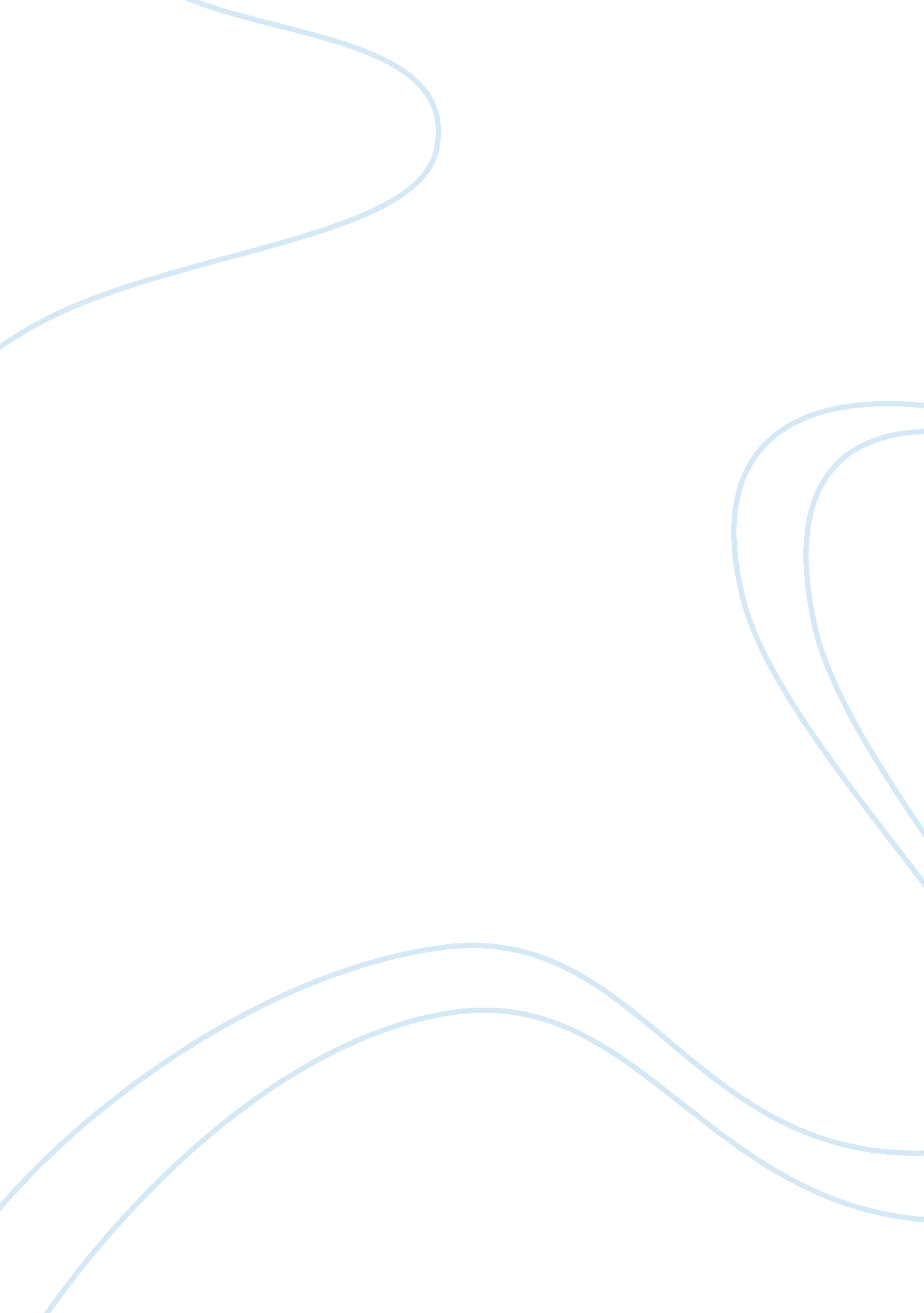 Productivity in the workplace as an lpnLinguistics, English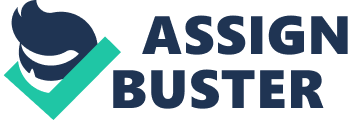 Tawana Tumblin October 4, English MW Organization Productivity in the Workplace as an Lpn Owners of different health care institutions and their clientele look and value one thing when they see a health care staff working in a health care setting: workplace productivity. The amount of dedication, as well as the ability of an lpn to maximize every minute of her care, constitute to what is called workplace productivity. 
At times, productivity in the workplace is affected by peer conflict. A turf battle between nurses and LPN exists in the health care settings: constant power struggle. Both nurses and lpn are essential to the success of a hospital; however, conflicts between them cannot be avoided. Most of the nurses view lpn roles similar to certified nursing attendants: nurses feel that lpn need to be told what to do and be closely monitored. 
Lpn’s believe that a professional degree gives authority and autonomy in an organization; moreover, increases motivation for workplace productivity. The feeling that they are being treated equal to nurses enforces them to work hard, care more, and be at good relation with co-workers. 
In order to reduce conflict and increase workplace productivity of lpn, collaboration between nurses, lpn, and management must be addressed. A health care institution with good working relationships smoothen work flow by facilitating ease of task. Time is not wasted for arguments and health care workers focus only on how to deliver quality care to clients; therefore, human resources are maximized which increases workplace productivity. 
Sources 
Graham, Shauna. " The Effects of Different Conflict Management Styles on Job Satisfaction in Rural Healthcare Settings." Economic and Business Journal 2(1). (2009): 71-85. 